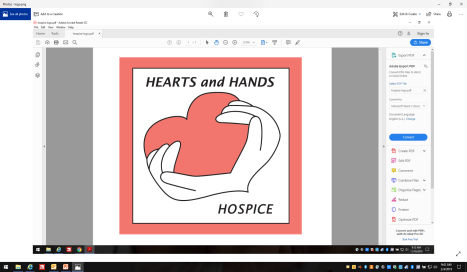 2024 Hearts & Hands SCHOLARSHIPHearts & Hands Hospice is pleased to announce plans to present two $750 scholarships in 2024. One scholarship will be presented to a high school student planning to enter the healthcare field and one scholarship will be presented to an individual already attending college and majoring in a healthcare field.The scholarship award is intended for educational use billed by the college or university (i.e., tuition, fees, books, on-campus room, and board).  The award check is mailed directly to the winner’s school upon written verification of enrollment.  It is the responsibility of the winner to present the verification to the Treasurer of HHH by September 1, 2024 before any money will be paid out.The award money must be used within the next academic year.  Children of any HHH Board member are not eligible for a scholarship in the year that individual serves.QUALIFICATIONS FOR APPLICANTS1.  Be a resident of 2.  Plan to declare a major in the health-care field (or have already done so)REQUIREMENTS FOR APPLICANTS1.  Must have an overall 2.5 GPA, based on a 4.0 Scale2.  Must be a graduating high school senior or a student currently enrolled in a junior college, 4 year college or university3.  Must have demonstrated scholarship, leadership, and outstanding performance2024 APPLICATION Hearts & Hands –ScholarshipPart ATo be filled out by the applicant.  This application must be signed to indicate that the information is current and complete.  Please print information.  If more space is needed to complete any items, use blank paper and indicate item number.Name___________________________________________________________________Address__________________________________________________________________Phone_______________________________  Social Security Number___________________Date of Birth__________________________ Sex______________Name of Parents or Guardian (if applicable) ________________________________________________1.  Name of college or university in which you are currently enrolled or plan to enroll:2.  List your major field of study:3.  Honors & Awards (scholastic and community) that you have received:4.  Church, Community, and Service Organization Activities:5.  Employment History (Last 3 years):IT IS UNDERSTOOD THAT:1.  This award will be based primarily on scholastic achievement, citizenship, and overall performance.  Financial need will not be considered.2.  I am currently a student at a college or university and plan to continue enrollment during the next academic year, or I plan to enroll as a new student for the next academic year.APPLICANT’S SIGNATURE: ____________________________________________________________PART BTo be provided by applicant:  OFFICIAL TRANSCRIPT to include current GPA.Part CPlease provide an essay of not more than 250 words explaining your chosen field of study, and how you hope to contribute to the health-care field.Part DPlease provide two letters of recommendation from an adult (non-family member) stating why this applicant is deserving of this scholarship award.PLEASE SEND THE COMPLETED APPLICATION (Parts A, B, C, D) by April 1st, 2024 to:Hearts & Hands Hospice – Pioneer Medical Center ScholarshipBig Timber, MT  59011